St Neots Tuition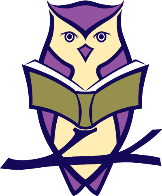 Handwriting  Printables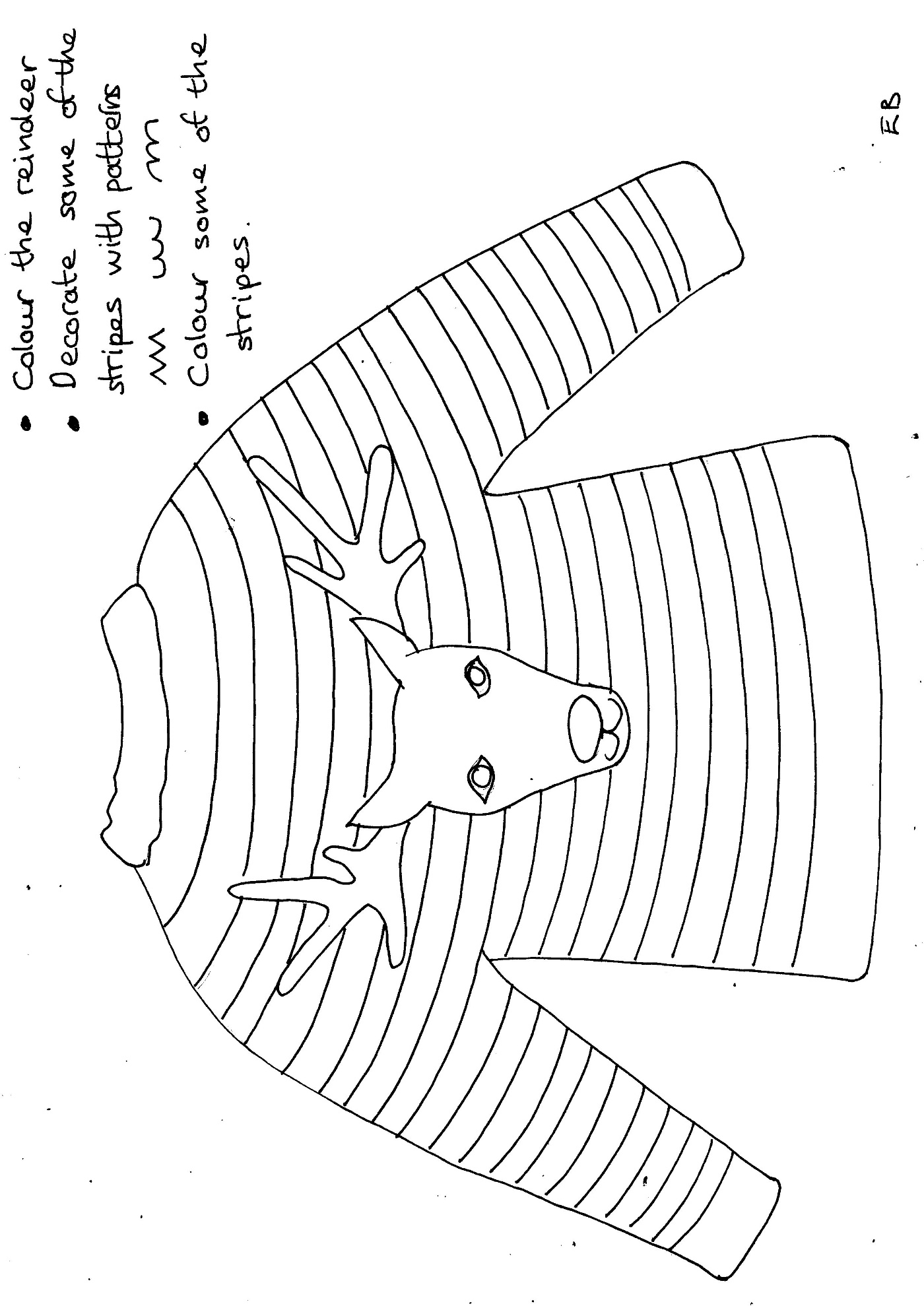 